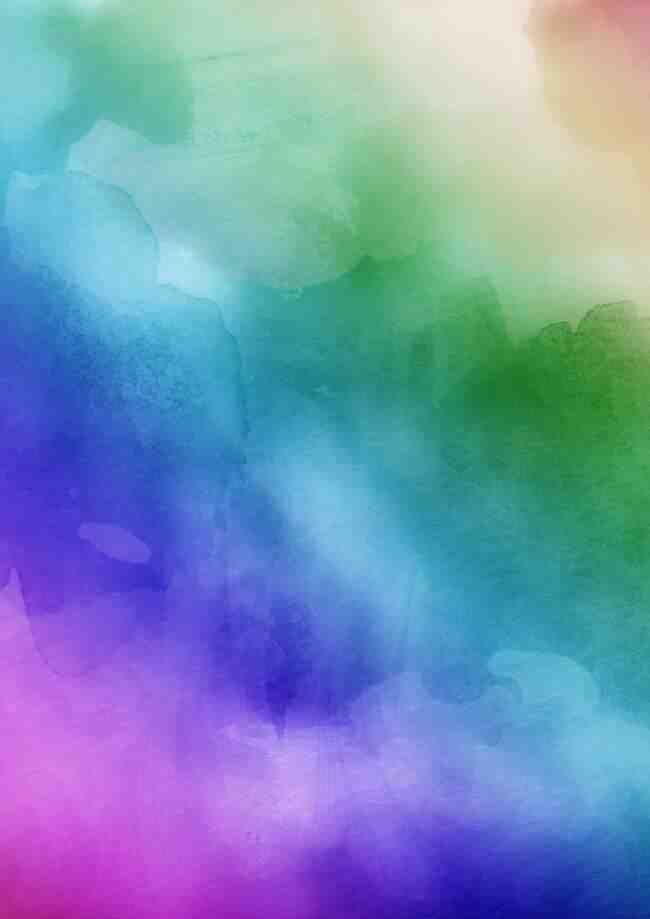 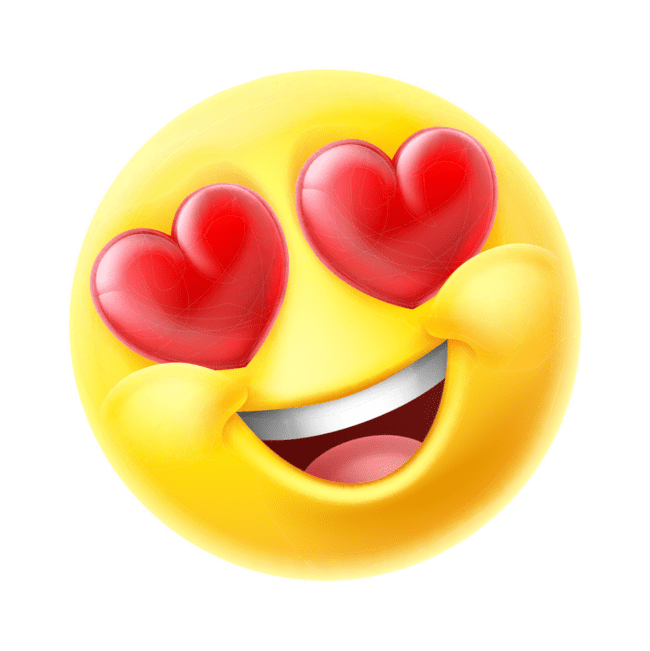 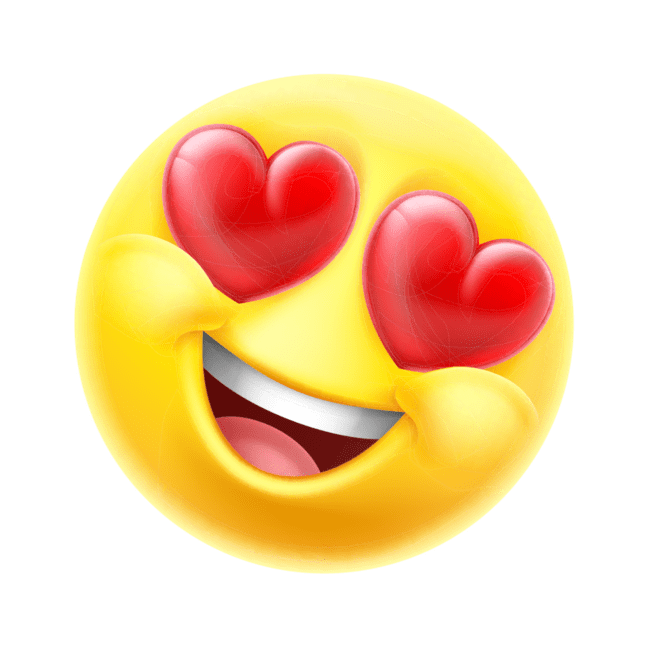 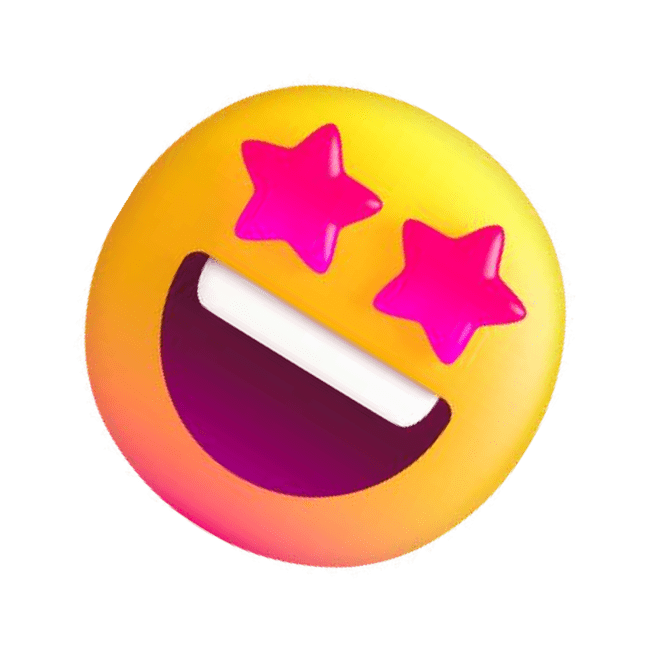 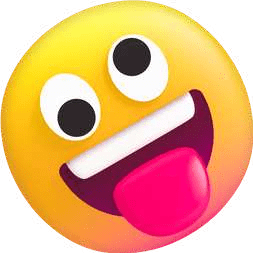 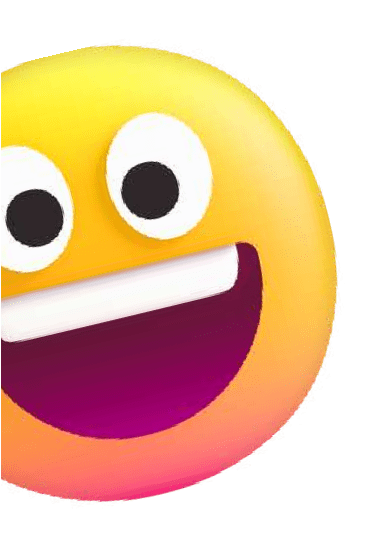 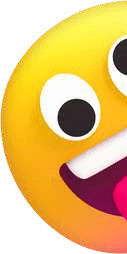 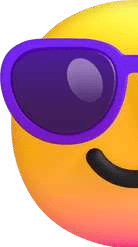 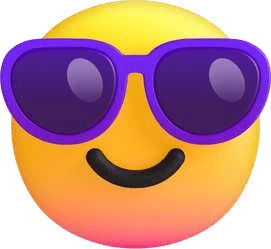 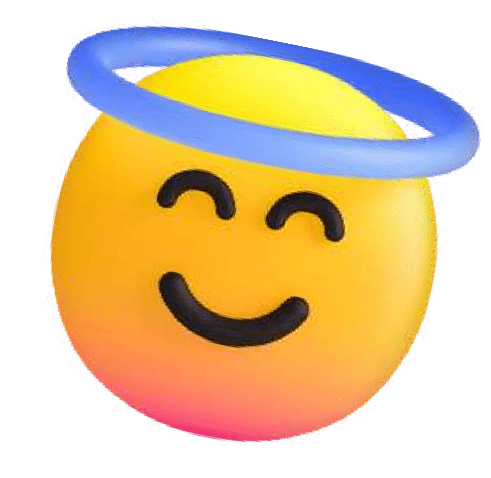 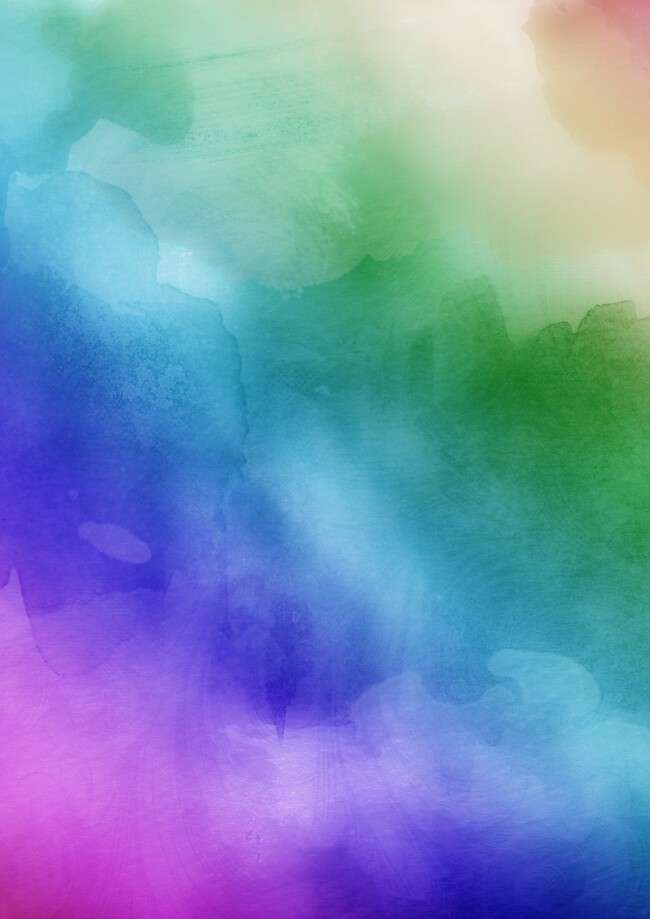 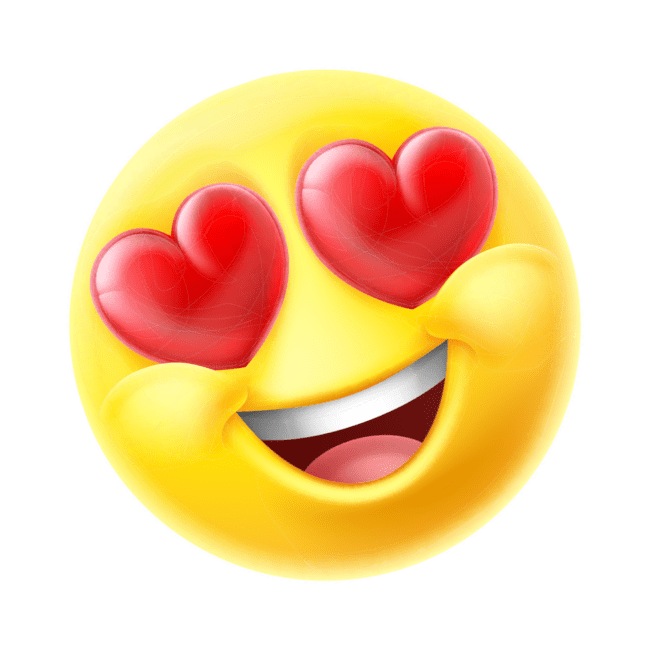 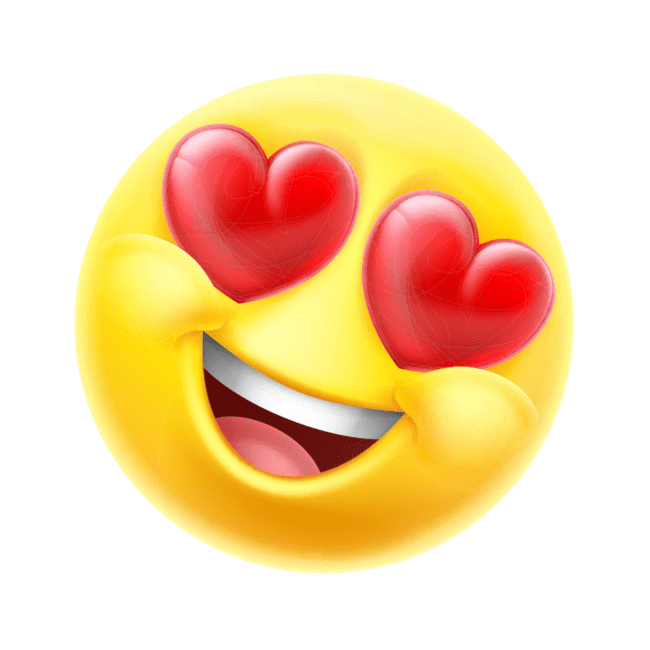 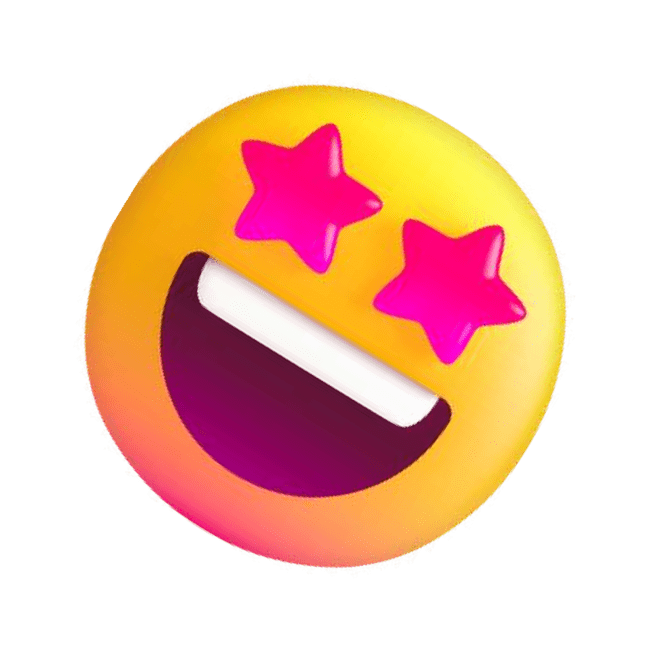 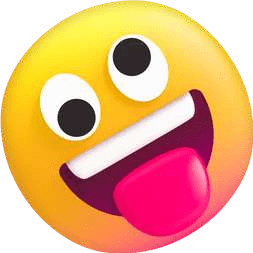 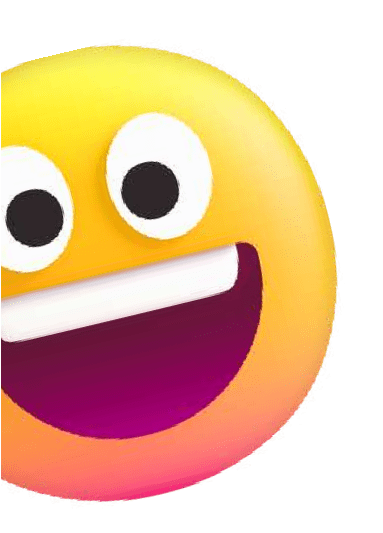 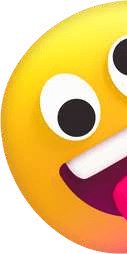 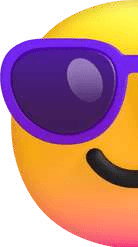 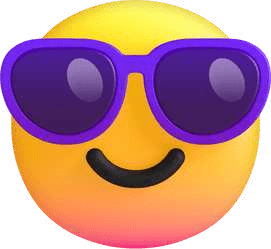 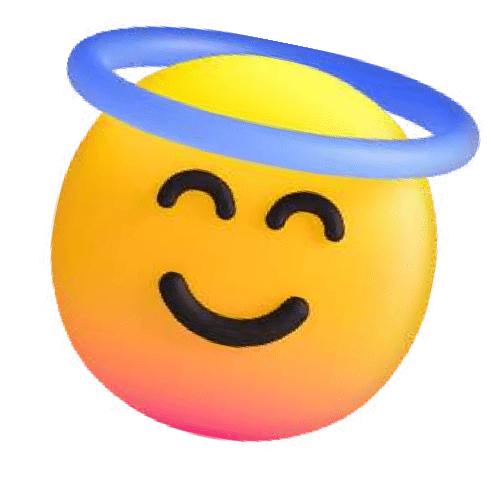 Junio